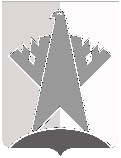 ДУМА СУРГУТСКОГО РАЙОНАХанты-Мансийского автономного округа - ЮгрыРЕШЕНИЕ«18» июня 2021 года                                                                                                        № 1151-нпа    г. СургутВ соответствии с Федеральным законом от 30 декабря 2020 года № 494-ФЗ «О внесении изменений в Градостроительный кодекс Российской Федерации и отдельные законодательные акты Российской Федерации в целях обеспечения комплексного развития территорий», постановлением Правительства Ханты-Мансийского автономного округа – Югры от 02 апреля 2008 года № 70-п «О порядке определения цены земельных участков и их оплаты», со статьёй 22 Устава Сургутского района Дума Сургутского района решила:1. Внести в решение Думы Сургутского района от 23 сентября 2015 года 
№ 747-нпа «О Порядке установления цены земельных участков, находящихся в муниципальной собственности Сургутского района, при заключении договора купли-продажи земельного участка без проведения торгов» следующее изменение:пункт 1 приложения к решению изложить в следующей редакции:«1. Порядок установления цены земельных участков, находящихся в муниципальной собственности Сургутского района, при заключении договора купли-продажи земельного участка без проведения торгов определяет порядок установления цены земельных участков, находящихся в муниципальной собственности Сургутского района, при заключении договора купли-продажи земельного участка без проведения торгов в отношении:1) земельных участков, образованных из земельного участка, предоставленного садоводческому или огородническому некоммерческому товариществу, за исключением земельных участков общего назначения, членам такого товарищества в размере пятнадцати процентов кадастровой стоимости земельного участка;2) земельных участков, на которых расположены здания, сооружения, собственникам таких зданий, сооружений либо помещений в них в случаях, предусмотренных статьей 39.20 Земельного кодекса Российской Федерации:до 01 января 2022 года - в размере, равном десятикратному размеру ставки земельного налога за единицу площади земельного участка;с 01 января 2022 года - в размере, равном кадастровой стоимости земельного участка;3) земельных участков, на которых расположены здания, сооружения, собственникам таких зданий, сооружений - в размере двух с половиной процентов кадастровой стоимости земельного участка в случаях, если:в период со дня вступления в силу Федерального закона от 25 октября 2001 года № 137-ФЗ «О введении в действие Земельного кодекса Российской Федерации» до 01 июля 2012 года в отношении таких земельных участков осуществлено переоформление права постоянного (бессрочного) пользования на право аренды;такие земельные участки образованы из земельных участков, указанных в абзаце втором настоящего подпункта;4) земельных участков крестьянскому (фермерскому) хозяйству или сельскохозяйственной организации в случаях, установленных Федеральным законом от 24 июля 2002 года № 101-ФЗ «Об обороте земель сельскохозяйственного назначения», в размере, равном пятнадцати процентам кадастровой стоимости;5) земельных участков, предназначенных для ведения сельскохозяйственного производства и переданных в аренду гражданину или юридическому лицу, этому гражданину или этому юридическому лицу по истечении трех лет с момента заключения договора аренды с этим гражданином или этим юридическим лицом либо передачи прав и обязанностей по договору аренды земельного участка этому гражданину или этому юридическому лицу при условии отсутствия у уполномоченного органа информации о выявленных в рамках государственного земельного надзора и неустраненных нарушениях законодательства Российской Федерации при использовании такого земельного участка в случае, если этим гражданином или этим юридическим лицом заявление о заключении договора купли-продажи такого земельного участка без проведения торгов подано до дня истечения срока указанного договора аренды земельного участка, в размере, равном пятнадцати процентам кадастровой стоимости;6) земельных участков гражданам для индивидуального жилищного строительства, ведения личного подсобного хозяйства в границах населенного пункта, садоводства, гражданам или крестьянским (фермерским) хозяйствам для осуществления крестьянским (фермерским) хозяйством его деятельности в соответствии со статьей 39.18 Земельного кодекса Российской Федерации в размере, равном кадастровой стоимости земельного участка;7) земельных участков, на которых расположены жилые дома, занимаемые гражданами по договорам социального найма, при приватизации указанных жилых домов по цене, установленной подпунктом 2 пункта 1 настоящего Порядка, за исключением земельных участков, указанных в статье 16 Федерального закона от 29 декабря 2004 года № 189-ФЗ «О введении в действие Жилищного кодекса Российской Федерации»;8) земельных участков, образованных из земельного участка, предоставленного по договору аренды или договору безвозмездного пользования в целях комплексного освоения, развития территории, заключенных в соответствии с Федеральным законом от 24 июля 2008 года № 161-ФЗ «О содействии развитию жилищного строительства», в размере, равном кадастровой стоимости этих земельных участков.».2. Решение вступает в силу после его официального опубликования (обнародования).О внесении изменения в решение Думы Сургутского района от 23 сентября 2015 года № 747-нпа «О Порядке установления цены 
земельных участков, находящихся в муниципальной собственности Сургутского района, при заключении договора купли-продажи земельного участка без проведения торгов»Председатель Думы Сургутского районаА.П. Сименяк«18» июня 2021 годаГлава Сургутского районаА.А. Трубецкой «18» июня 2021 года